Об утверждении Положения об архиве Думы
городского округа Большой Камень1. Утвердить прилагаемое Положение об архиве Думы городского округа Большой Камень.2. Специалисту 1 разряда организационного отдела аппарата Думы городского округа Большой Камень (Миндруль В.В.) разместить настоящее постановление на официальном сайте органов местного самоуправления городского округа Большой Камень в сети «Интернет» www.bk.pk.ru.3. Признать утратившим силу распоряжение председателя Думы 
ЗАТО г.Большой Камень от 31 октября 2003 года № 25 «О Положении 
об архиве».4. Настоящее постановление вступает в силу со дня его принятия.Председатель Думы							       А.В. КузнецовУТВЕРЖДЕНОпостановлением председателя Думы городского округа Большой Камень
от 19.02.2018 № 3 - ППОЛОЖЕНИЕОБ АРХИВЕ ДУМЫ ГОРОДСКОГО ОКРУГА
БОЛЬШОЙ КАМЕНЬОБЩИЕ ПОЛОЖЕНИЯ1. Часть документального фонда, включающая документы Архивного фонда Российской Федерации, документы по личному составу и документы временных сроков хранения (свыше 10 лет), включенные в учетные документы, составляют архивный фонд Думы городского округа
Большой Камень (далее Дума).Документы Думы имеющие историческое, культурное, научное, социальное, экономическое и политическое значение, составляют часть Архивного фонда Российской Федерации, являются собственностью городского округа и подлежат постоянному хранению в архивном отделе администрации городского округа Большой Камень (далее – архивный отдел). До передачи на государственное хранение документы временно, 
в пределах, установленных Федеральным законом от 22 октября 2004 года 
№ 125-ФЗ «Об архивном деле в Российской Федерации», хранятся в архиве Думы.2. Аппарат Думы обеспечивает сохранность, учёт, отбор, упорядочение документов, указанных в абзаце втором части 1 настоящего раздела 
и их использование.3. В аппарате Думы создан архив для хранения документов Архивного фонда Российской Федерации и законченных делопроизводством документов практического назначения, их отбора, учета, использования и подготовки 
к передаче на хранение.4. Архив обеспечивается необходимым оборудованием.5. Функции заведующего архивом возлагаются на специалиста, ответственного за ведение архива.6. Для проведения постоянной работы по учету, отбору 
и оформлению документов, образующихся в процессе деятельности Думы, распоряжением председателя Думы утверждается состав постоянно действующей экспертной комиссии.7. В своей работе специалист, ответственный за ведение архива, руководствуется законодательством Российской Федерации, законодательными актами по архивному делу, муниципальными правовыми актами органов местного самоуправления городского округа 
Большой Камень, правилами и другими нормативно-методическими документами Российской архивной службы (далее Росархив), настоящим Положением.8. Контроль за организацию архива Думы возлагается на руководителя аппарата Думы.9. Организационно-методическое руководство по архивно-технической подготовке документов Думы осуществляет архивный отдел.СОСТАВ ДОКУМЕНТОВ АРХИВАВ архив поступают:1) законченные делопроизводством документы, постоянного хранения, образовавшиеся в деятельности Думы, документы временного срока хранения (свыше 10 лет), необходимые в практической деятельности, документы по личному составу;2) служебные и ведомственные издания.ЗАДАЧИ И ФУНКЦИИ АРХИВА1. Основными задачами архива являются:1) комплектование документов, состав которых предусмотрен разделом 2 настоящего Положения;2) учет и обеспечение сохранности, создание научно-справочного аппарата, использование документов, хранящихся в архиве;3) подготовка и передача документов Архивного фонда Российской Федерации на государственное хранение в архивный отдел с соблюдением требований, установленных Росархивом;4) осуществление контроля за оформлением документов 
и дел в процессе делопроизводства в Думе.2. В соответствии с возложенными на него задачами архив осуществляет следующие функции:1) после завершения делопроизводства принимает, учитывает и хранит архивные документы, оформленные в соответствии с требованиями, установленными Росархивом;2) составляет и согласовывает:а) описи дел постоянного хранения – с экспертно-проверочной методической комиссии архивного отдела Приморского края;б) описи дел по личному составу - с архивным отделом.3) осуществляет учет и обеспечивает полную сохранность документов, хранящихся в архиве;4) организует использование документов:- информирует руководителя и специалистов аппарата Думы
о составе и содержании документов архива;- выдаёт в установленном порядке дела, документы или копии документов в целях служебного использования;- исполняет запросы организаций и заявления граждан 
об установлении трудового стажа и другим вопросам социально-правового характера, в установленном порядке выдает копии документов и архивные справки;5) проводит экспертизу ценности документов, хранящихся в архиве, участвует в работе экспертной комиссии; 6) оказывает методическую помощь специалистам аппарата Думы 
при составлении номенклатуры дел, контролирует правильность формирования и оформления дел в делопроизводстве, а также подготовку дел к передаче в архивный отдел;7) ежегодно представляет в архивный отдел (муниципальный архив) сведения (паспорт) о составе и объеме документов по установленной форме;8) подготавливает и в установленном порядке передает на хранение 
в архивный отдел документы Архивного Фонда Российской Федерации.ПРАВА СПЕЦИАЛИСТА, ОТВЕТСТВЕННОГО
ЗА ВЕДЕНИЕ АРХИВАДля выполнения возложенных задач и функций специалист, ответственный за ведение архива, имеет право:1) контролировать выполнение установленных правил работы 
с документами в аппарате Думы;2) запрашивать от специалистов аппарата Думы сведения, необходимые для работы, с учетом обеспечения выполнения всех возложенных на архив задач и функций.V. ОТВЕТСТВЕННОСТЬ ЛИЦА, ВЫПОЛНЯЮЩЕГО ФУНКЦИЮ ЗАВЕДУЮЩЕГО АРХИВОМ
1. Лицо, выполняющего функцию заведующего архивом, 
несет персональную ответственность за выполнение возложенных 
на него задач и функций.СОГЛАСОВАНОНачальник архивного отдела
администрации городского округа
Большой Камень_______________ И.Я. Ушакова«__»  _________  20 __ г.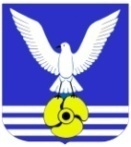 Д У М АГОРОДСКОГО  ОКРУГА  БОЛЬШОЙ  КАМЕНЬП О С Т А Н О В Л Е Н И ЕД У М АГОРОДСКОГО  ОКРУГА  БОЛЬШОЙ  КАМЕНЬП О С Т А Н О В Л Е Н И ЕД У М АГОРОДСКОГО  ОКРУГА  БОЛЬШОЙ  КАМЕНЬП О С Т А Н О В Л Е Н И Е19.02.2018      № 3- П